Příloha č.1 – Specifikace předmětu smlouvy Technické parametryPožadované vlastnosti a parametry
LCD širokoúhlý monitor s poměrem stran 16:9 úhlopříčkou min. 23" s FULL HD rozlišením,
      otočný
14“ barevný ovládací touchpanel
hmotnost přístroje max. 80kg
editovatelná nabídka dotykové obrazovky pro ovládání i měření
digitální nastavení TGC na dotykovém panelu s možností uložení do uživatelského presetu,
      nikoliv mechanické jezdce
výsuvná textová klávesnice umístěná pod ovládacím panelem
ovládání pomocí trackballu, nikoliv touchpadu
automatické zamražení obrazu (sondy) po nastavené době
frekvenční rozsah přístroje min. 1-22MHz
nastavitelná výška ovládacího panelu
minimálně 3 aktivní vstupy na sondy pro připojení 2D/4D sond s možností rozšíření na 4
integrovaný ohřívač gelu
Zobrazovací módy
B-mode v základních frekvencích
THI - harmonické zobrazení
hybridní harmonické zobrazení - snímání na fundamentálních a harmonických frekvencích
duplexní a triplexní a pseudotriplexní zobrazení
automatická optimalizace obrazu
fokus 1-4 fokální zóny, nastavitelné v několika polohách případně automatická fokusace v
      celé hloubce obrazu
možnost nastavení obrazových parametrů i na zamraženém obraze
spektrální doppler – PW
barevné dopplerovské zobrazení (CFM) včetně zobrazení energie krevního toku
     (powerdoppler, angiodoppler)
barevné dopplerovské mapování se zvýšenou citlivostí
barevné dopplerovské mapování s 3D efektem
nedopplerovské zobrazení pomalých toků
3D/4D zobrazení – automatické statické 3D, 4D zobrazení, multiplanární zobrazení, 3D Bmode,           3D Power Doppler, 3D Color Doppler, 4D mod v reálném čase, 4D a 4D multislice,
       tomografické zobrazení,
manuální naklápění 2D skenové výseče ve 2D režimu na všech 4D sondách
modul pro odrušení ultrazvukových speklí v B obraze i v B obraze s barevným dopplerem
modul pro compaundní (úhlové) zobrazení v B obraze i v B obraze s barevným Dopplerem
možnost doplnění SW pro zvýraznění jehly pro intervence pod UZ kontrolou
SW výbava
automatické měření parametrů dopplerovského spektra
ZOOM s vysokou citlivostí v živém obraze možnost plynulé změny polohy vybrané výseče
     (HD zoom)
automatické zvětšení místa měření formou lupy
SW vybavení pro provádění měření užívaných pro sonografii v gynekologii a porodnictví
      včetně měření všech parametrů pro vyšetření v I. trimestru
automatické měření NT pomocí 2D sondy z 2D obrazu
3D/4D renderování s možností nastavení virtuálního světelného zdroje
možnost rozšířit o automatické měření NT pomocí 3D/4D sondy ze 3D nasnímaných dat
možnost rozšířit o 3D/4D renderování s možností nastavení průhlednosti jednotlivých
      vrstev (struktur)
možnost rozšíření IOTA-ADNEX protokol integrovaný do systému přístroje
možnost rozšířit o automatické detekce základních řezů mozkových struktur plodu z
      nasnímaného 3D objemu (9 řezů)
možnost rozšířit o automatické detekce základních řezů fetálního srdce z nasnímaného 3D
      objemu (9 řezů dle protokolu AIUM) včetně zobrazení berevného Doppleru
možnost rozšířit o technologii HyCoSy (3D vyšetření průchodnosti vejcovodů)
možnost rozšířit elastografie pro cervix
Archivace a komunikace
paměťová smyčka pro záznam a uložení snímků a videosekvencí
přístroj musí vytvářet vlastní databázi pacientských a obrazových dat na interním HDD min.
      500GB
vyhledávání pacientských dat dle pacienta, diagnozy nebo typu vyšetření
snadné zobrazení obrazové dokumentace včetně přístupu k dřívějším měřením s možností
      opakovaného měření (rekalkulace) vč. dopplerových průběhů
min. 2 snadno dostupné USB porty pro připojení paměťových zařízení typu Flash disk
komunikační modul DICOM pro napojení přístroje do archivačního systému typu PACS pro
      všechny kategorie (včetně Worklist) Připojení do PACS a NIS nemocnice součástí
      dodávky(plná licence)
možnost doplnění o realtime streamování UZ obrazu do dalšího zařízení pomocí webového
      rozhraní
výstup na externí digitální monitor
černobílá termotiskárna
Sondy
3D/4D typu "single-crystal" konvexní sonda, min. 1 MHz – 8 MHz, skenovací úhel min. 80°,
      harmonické zobrazení, porodnické aplikace
2D "single-crystal" konvexní sonda, min. 1-7MHz, úhel zobrazení min. 70°, harmonické
      zobrazení, porodnické aplikace
2D vaginální multifrekvenční mikrokonvexní sonda, min. 2 MHz - 11 MHz, úhel zobrazení
      min. 175°Pol.PopisKs
[-]Cena/kus
[Kč]Sleva
%Cena po slevě bez DPH
[Kč]Cena po slevě s DPH
[Kč]DPH[Kč]DPH
[%]DPH
[%] 112 257 200,0034,01 489 752,001 802 599,92312 847,92312 847,9221SAMSUNG MEDISON V8 - digitální barevný ultrazvukový přístroj třídy HighEnd 23,8", 3 porty, ClearVision, MultiVision, HQ-Vision, ShadowHDR, EzExam+, NeedleMate+, BiometryAssist, UterineContour, klávesnice, ohřívač gelu, MV-flow, Lumi-flow, DICOM. Smart 4D, RealisticVue, HDVI1-8 MHz širokopásmová 4D konvexní sonda (CV1-8A), single crystal technologie,  skenovací úhel 80°1-7 MHz širokopásmová konvexní sonda (CA1-7S), ingle crystal technologie,  skenovací úhel 70°2-11 MHz širokopásmová intrakavitární sonda (EA2-11AV), skenovací úhel 175°Černobílý videoprinterSAMSUNG MEDISON V8 - digitální barevný ultrazvukový přístroj třídy HighEnd 23,8", 3 porty, ClearVision, MultiVision, HQ-Vision, ShadowHDR, EzExam+, NeedleMate+, BiometryAssist, UterineContour, klávesnice, ohřívač gelu, MV-flow, Lumi-flow, DICOM. Smart 4D, RealisticVue, HDVI1-8 MHz širokopásmová 4D konvexní sonda (CV1-8A), single crystal technologie,  skenovací úhel 80°1-7 MHz širokopásmová konvexní sonda (CA1-7S), ingle crystal technologie,  skenovací úhel 70°2-11 MHz širokopásmová intrakavitární sonda (EA2-11AV), skenovací úhel 175°Černobílý videoprinterSAMSUNG MEDISON V8 - digitální barevný ultrazvukový přístroj třídy HighEnd 23,8", 3 porty, ClearVision, MultiVision, HQ-Vision, ShadowHDR, EzExam+, NeedleMate+, BiometryAssist, UterineContour, klávesnice, ohřívač gelu, MV-flow, Lumi-flow, DICOM. Smart 4D, RealisticVue, HDVI1-8 MHz širokopásmová 4D konvexní sonda (CV1-8A), single crystal technologie,  skenovací úhel 80°1-7 MHz širokopásmová konvexní sonda (CA1-7S), ingle crystal technologie,  skenovací úhel 70°2-11 MHz širokopásmová intrakavitární sonda (EA2-11AV), skenovací úhel 175°Černobílý videoprinterSAMSUNG MEDISON V8 - digitální barevný ultrazvukový přístroj třídy HighEnd 23,8", 3 porty, ClearVision, MultiVision, HQ-Vision, ShadowHDR, EzExam+, NeedleMate+, BiometryAssist, UterineContour, klávesnice, ohřívač gelu, MV-flow, Lumi-flow, DICOM. Smart 4D, RealisticVue, HDVI1-8 MHz širokopásmová 4D konvexní sonda (CV1-8A), single crystal technologie,  skenovací úhel 80°1-7 MHz širokopásmová konvexní sonda (CA1-7S), ingle crystal technologie,  skenovací úhel 70°2-11 MHz širokopásmová intrakavitární sonda (EA2-11AV), skenovací úhel 175°Černobílý videoprinterSAMSUNG MEDISON V8 - digitální barevný ultrazvukový přístroj třídy HighEnd 23,8", 3 porty, ClearVision, MultiVision, HQ-Vision, ShadowHDR, EzExam+, NeedleMate+, BiometryAssist, UterineContour, klávesnice, ohřívač gelu, MV-flow, Lumi-flow, DICOM. Smart 4D, RealisticVue, HDVI1-8 MHz širokopásmová 4D konvexní sonda (CV1-8A), single crystal technologie,  skenovací úhel 80°1-7 MHz širokopásmová konvexní sonda (CA1-7S), ingle crystal technologie,  skenovací úhel 70°2-11 MHz širokopásmová intrakavitární sonda (EA2-11AV), skenovací úhel 175°Černobílý videoprinterSAMSUNG MEDISON V8 - digitální barevný ultrazvukový přístroj třídy HighEnd 23,8", 3 porty, ClearVision, MultiVision, HQ-Vision, ShadowHDR, EzExam+, NeedleMate+, BiometryAssist, UterineContour, klávesnice, ohřívač gelu, MV-flow, Lumi-flow, DICOM. Smart 4D, RealisticVue, HDVI1-8 MHz širokopásmová 4D konvexní sonda (CV1-8A), single crystal technologie,  skenovací úhel 80°1-7 MHz širokopásmová konvexní sonda (CA1-7S), ingle crystal technologie,  skenovací úhel 70°2-11 MHz širokopásmová intrakavitární sonda (EA2-11AV), skenovací úhel 175°Černobílý videoprinterSAMSUNG MEDISON V8 - digitální barevný ultrazvukový přístroj třídy HighEnd 23,8", 3 porty, ClearVision, MultiVision, HQ-Vision, ShadowHDR, EzExam+, NeedleMate+, BiometryAssist, UterineContour, klávesnice, ohřívač gelu, MV-flow, Lumi-flow, DICOM. Smart 4D, RealisticVue, HDVI1-8 MHz širokopásmová 4D konvexní sonda (CV1-8A), single crystal technologie,  skenovací úhel 80°1-7 MHz širokopásmová konvexní sonda (CA1-7S), ingle crystal technologie,  skenovací úhel 70°2-11 MHz širokopásmová intrakavitární sonda (EA2-11AV), skenovací úhel 175°Černobílý videoprinterSAMSUNG MEDISON V8 - digitální barevný ultrazvukový přístroj třídy HighEnd 23,8", 3 porty, ClearVision, MultiVision, HQ-Vision, ShadowHDR, EzExam+, NeedleMate+, BiometryAssist, UterineContour, klávesnice, ohřívač gelu, MV-flow, Lumi-flow, DICOM. Smart 4D, RealisticVue, HDVI1-8 MHz širokopásmová 4D konvexní sonda (CV1-8A), single crystal technologie,  skenovací úhel 80°1-7 MHz širokopásmová konvexní sonda (CA1-7S), ingle crystal technologie,  skenovací úhel 70°2-11 MHz širokopásmová intrakavitární sonda (EA2-11AV), skenovací úhel 175°Černobílý videoprinter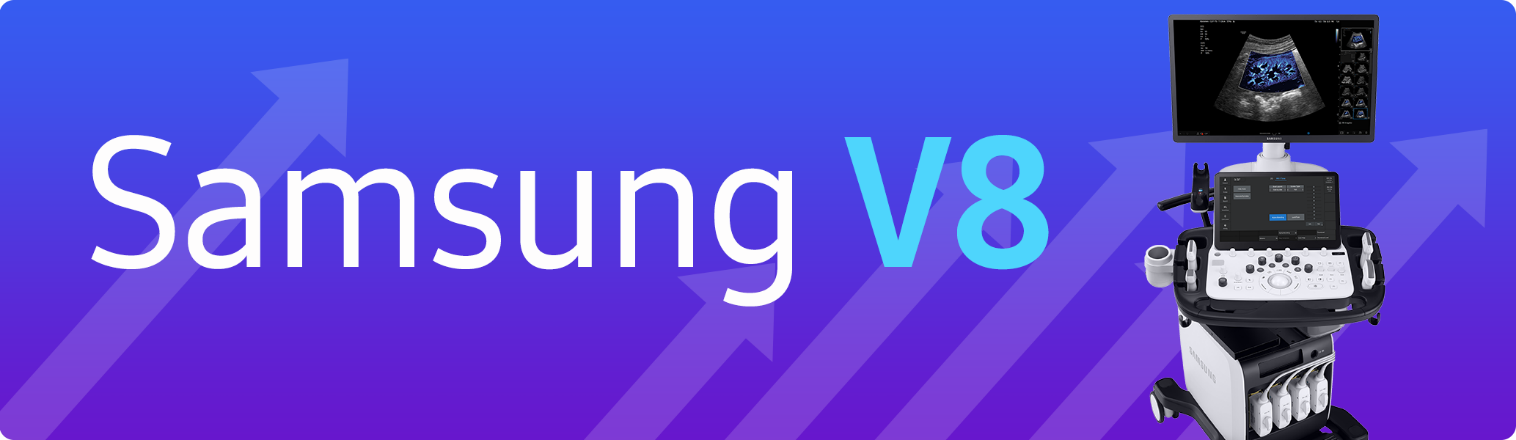 Rozpis DPHCena bez DPHDPHCelkem s DPH21%1 489 752,00 312 847,921 802 599,92 KčCelkem1 489 752,00 312 847,921 802 599,92 Kč